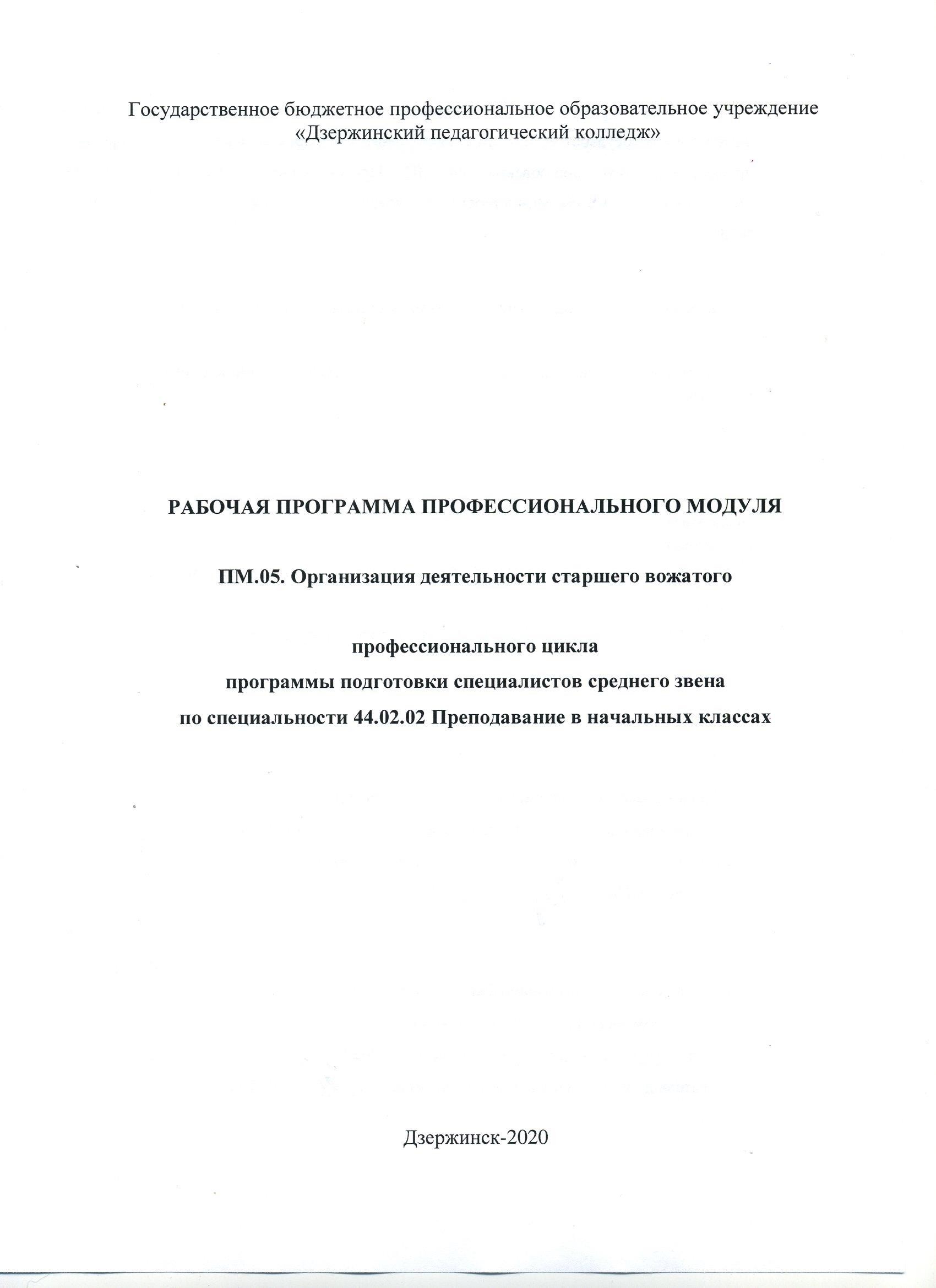 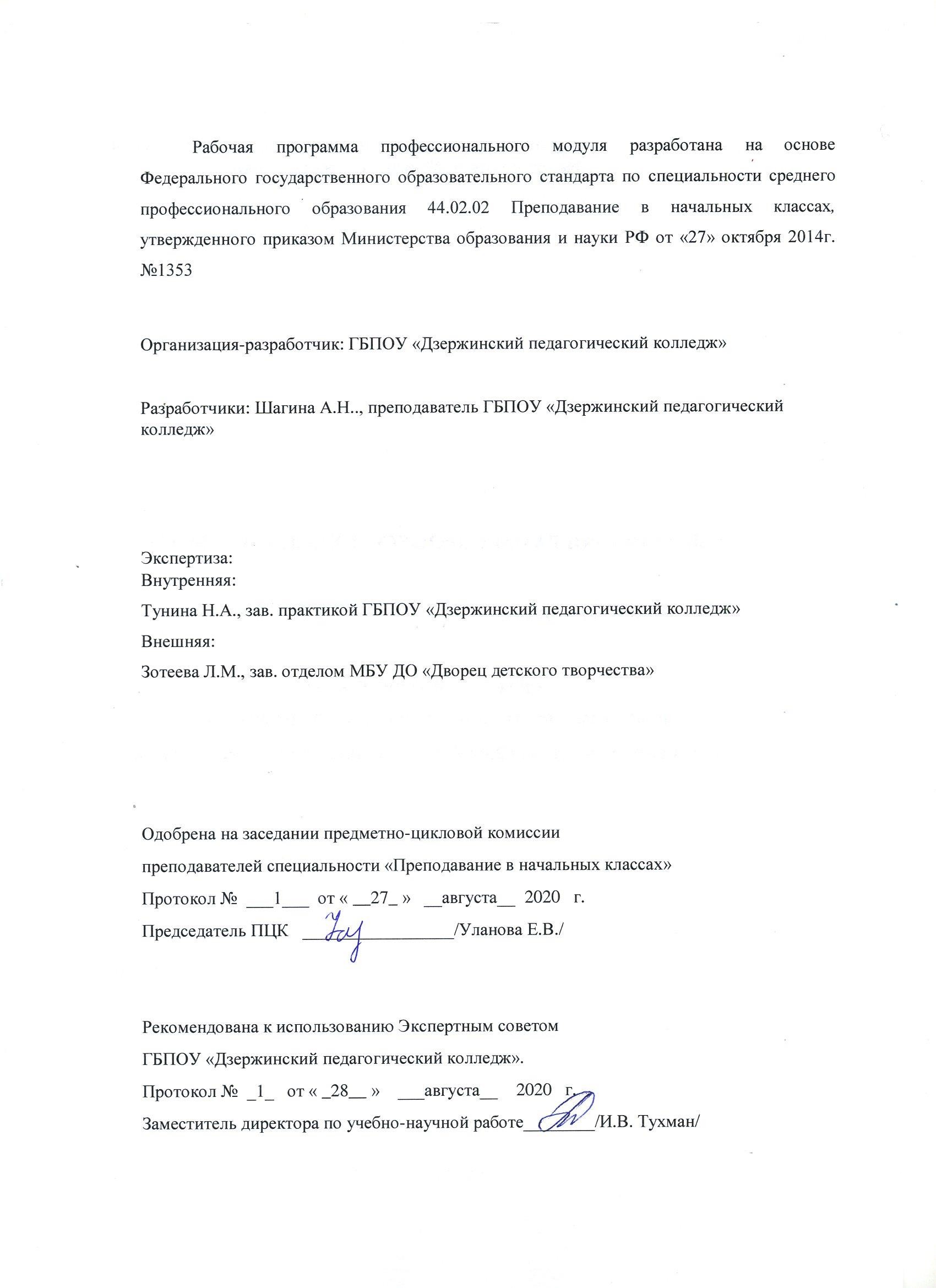 СОДЕРЖАНИЕПАСПОРТ РАБОЧЕЙ ПРОГРАММЫ ПРОФЕССИОНАЛЬНОГО МОДУЛЯ Организация деятельности старшего вожатогоОбласть применения рабочей программыРабочая программа профессионального модуля (далее – рабочая программа) – является частью программы подготовки специалистов среднего звена в соответствии с ФГОС по специальности СПО 44.02.02 Преподавание в начальных классахв части освоения основного вида профессиональной деятельности (ВПД):Организация деятельности старшего вожатогои соответствующих профессиональных компетенций (ПК):ПК 5.1. Определять цели и задачи, планировать работу детских общественных организаций, объединенийПК 5.2. Организовывать деятельность детских общественных организаций, объединений в соответствии с возрастными интересами и особенностями обучающихся (воспитанников, детей) и требованиями жизни;ПК 5.3. Осуществлять педагогический контроль, оценивать процесс и результаты деятельности воспитанников.ПК 5.4. Анализировать процесс и результаты деятельности детских общественных организаций, объединений и отдельных коллективных творческих дел.ПК 5.5. Вести документацию, обеспечивающую организацию деятельности детских общественных организаций, объединений.ПК.5.6. Обеспечивать взаимодействие с органами самоуправления образовательной организации, педагогическим коллективом, родителями, с другими детскими общественными организациямиЦели и задачи профессионального модуля – требования к результатам освоения профессионального модуляС целью овладения указанным видом профессиональной деятельности и соответствующими профессиональными компетенциями обучающийся в ходе освоения профессионального модуля должен:иметь практический опыт:определения целей и задач, планирования работы детских общественных организаций, объединенийпроведения коллективной творческой деятельности обучающихся (воспитанников, детей);наблюдения, анализа и самоанализа коллективной творческой деятельности обучающихся (воспитанников, детей), обсуждения отдельных занятий в диалоге с сокурсниками, руководителем педагогической практики, старшим вожатым, разработки предложений по их совершенствованию и коррекции;наблюдения за детьми и педагогической диагностики интересов, организаторских способностей обучающихся (воспитанников, детей);ведения документации, обеспечивающей организацию деятельности детских общественных организаций, объединений;взаимодействия с членами педагогического коллектива образовательной организации и других организаций и учреждений, представителями администрации по вопросам деятельности детского общественного объединения;уметь:находить и использовать методическую литературу и др. источники информации, необходимой для подготовки и проведения коллективной творческой деятельности обучающихся (воспитанников, детей);определять педагогические цели и задачи организации деятельности детских общественных организаций, объединений, коллективной творческой деятельности обучающихся (воспитанников, детей);составлять программу деятельности детского общественного объединения в соответствии с возрастными интересами и особенностями обучающихся (воспитанников, детей), требованиями жизни и санитарно-гигиеническими нормами;создавать условия, позволяющие обучающимся (воспитанникам, детям) проявлять гражданскую и нравственную позицию, реализовывать свои интересы и потребности, интересно и с пользой для их развития проводить свободное время;использовать различные методы и формы организации коллективной творческой деятельности, организовывать ее с учетом интересов, возрастных и индивидуально- психологических особенностей обучающихся (воспитанников, детей), санитарно- гигиенических требований;организовывать каникулярный отдых воспитанников;мотивировать обучающихся, (воспитанников, детей), родителей (лиц, их заменяющих) к участию в детском общественном объединении, сохранять состав обучающихся (воспитанников) в течение срока обучения;осуществлять анализ, самоанализ и самоконтроль при организации коллективной творческой деятельности;выявлять, развивать и поддерживать творческие и организаторские способности обучающихся (воспитанников, детей);использовать разнообразные методы, формы и приемы взаимодействия с членами педагогического коллектива образовательной организации и других организаций и учреждений, представителями администрации по вопросам деятельности детского общественного объединения;разрабатывать документацию, обеспечивающую организацию деятельности детских общественных организаций, объединений (Положение (Устав) о деятельности детского общественного объединения, Программа деятельности, проекты, планы)знать:квалификационную характеристику старшего вожатого;особенности планирования деятельности вожатого;формы и методы воспитания в деятельности вожатого;Конвенцию о правах ребенка; основные документы, регламентирующие деятельность детских общественных организаций, объединений;закономерности и тенденции развития детского движения;специфику работы детских общественных организаций, объединений, развития интересов и потребностей обучающихся, воспитанников;теоретические основы и методику планирования деятельности детских общественных организаций, объединений;особенности развития детского самоуправления;педагогические	и	гигиенические	требования	к	организации	деятельности обучающихся (воспитанников, детей);способы выявления вожатым интересов, творческих и организаторских способностей обучающихся (воспитанников, детей);формы	и	методы	взаимодействия	с	членами	педагогического	коллектива образовательной организации и других организаций и учреждений, представителямиадминистрации по вопросам деятельности детского общественного объединения;виды документации, требования к ее оформлению;логику	анализа	деятельности	старшего	вожатого,	детского	общественного объединения, коллективной творческой деятельностиРекомендуемое	количество	часов	на	освоение	примерной	программы профессионального модуля:всего – 398 часов, в том числе:максимальной учебной нагрузки обучающегося – 337 часов, включая:обязательной аудиторной учебной нагрузки обучающегося – 121 час; из них теоретических занятий – 37 час,лабораторных и практических занятий – 84 часов самостоятельной работы обучающегося – 61 часов;учебной и производственной практики – 216 часов, включая: учебной –72 часовпроизводственной по профилю специальности - 144РЕЗУЛЬТАТЫ ОСВОЕНИЯ ПРОФЕССИОНАЛЬНОГО МОДУЛЯРезультатом освоения профессионального модуля является овладение обучающимися видом профессиональной деятельностиОрганизация деятельности старшего вожатогов том числе профессиональными (ПК) и общими (ОК) компетенциями:СТРУКТУРА И СОДЕРЖАНИЕ ПРОФЕССИОНАЛЬНОГО МОДУЛЯТематический план профессионального модуля*Содержание обучения по профессиональному модулю (ПМ)УСЛОВИЯ РЕАЛИЗАЦИИ ПРОФЕССИОНАЛЬНОГО МОДУЛЯТребования к минимальному материально-техническому обеспечениюРеализация профессионального модуля предполагает наличие учебного кабинета педагогики и психологии.1. Посадочные места по количеству студентов; рабочее место преподавателя. 2.Технические средства обучения:компьютер с проприетарным программным обеспечением и мультимедиапроектор. 3.Комплект раздаточных материалов для организации практических занятий по темам: Тема 1. Детское движение как социальное явлениеТема 2. Социально-педагогические основы деятельности старшего вожатого Тема 3.Организация детского общественного объединенияТема 4. Технология организации деятельности детского общественного объединенияИнформационное обеспечение обучения Основные источники:Вайндорф-Сысоева, М. Е. Организация летнего отдыха детей и подростков : учеб. пособие для СПО / М. Е. Вайндорф-Сысоева. — 2-е изд., испр. и доп. — М. : Издательство Юрайт, 2018. — 160 с. — (Серия : Профессиональное образование). — ISBN 978-5-534-07200-6.Слизкова, Е. В. Подготовка педагога дополнительного образования. Методика работы вожатого: учеб. пособие для СПО / Е. В. Слизкова, И. И. Дереча. — 2-е изд., перераб. и доп. — М. : Издательство Юрайт, 2018. — 149 с. — (Серия : Профессиональное образование). — ISBN 978- 5-534-06736-1.Теоретические основы деятельности детского общественного объединения [Текст]/ Сост.Т.М. Уланова. – Дзержинск: Полиграфический участок ГОУ СПО ДПК, 2015. – 98 с.Дополнительная литература:Бурмистрова, Е. В. Методика организации досуговых мероприятий : учеб. пособие для СПО / Е. В. Бурмистрова. — 2-е изд., испр. и доп. — М. : Издательство Юрайт, 2018. — 150 с. — (Серия : Профессиональное образование). — ISBN 978-5-534-06645-6.Куприянов, Б. В. Организация детского отдыха. Методика организации ролевой игры : практ. пособие для академического бакалавриата / Б. В. Куприянов, О. В. Миновская, Л. С. Ручко. — 2-е изд., испр. и доп. — М. : Издательство Юрайт, 2018. — 215 с. — (Серия : Бакалавр. Академический курс).— ISBN 978-5-534-06574-9.Общие требования к организации образовательного процессаПри освоении профессионального модуля в целях реализации компетентностного подхода предусматривается использование в образовательном процессе активных и интерактивных форм проведения занятий с применением электронных образовательных ресурсов, деловых и ролевых игр, индивидуальных и групповых проектов, анализа производственных ситуаций, психологических и иных тренингов, групповых дискуссий в сочетании с внеаудиторной работой для формирования и развития общих и профессиональных компетенций обучающихся.В целях развития личности, достижения результатов при освоении программы профессионального модуля в части развития общих компетенций, обучающиеся могут участвовать в развитии студенческого самоуправления, работе творческих коллективов, общественных организаций, спортивных и творческих клубов.Консультации для обучающихся предусматриваются в период изучения модуля в объеме, предусмотренным учебным планом образовательного учреждения.Обязательным условием допуска к производственной практике в рамках профессионального модуля "Организация деятельности старшего вожатого" является освоение учебной практики по данному модулю, освоение общепрофессиональных дисциплин "Педагогика", "Психология", "Возрастнаяанатомия, физиология и гигиена", профессиональных модулей «Классное руководство», «Организация внеурочной деятельности и общения младших школьников»Кадровое обеспечение образовательного процессаТребования к квалификации педагогических кадров, обеспечивающих обучение по междисциплинарному курсу: дипломированные специалисты, имеющие высшее образование, соответствующее профилю преподаваемого модуля и опыт педагогической деятельности в общеобразовательных учреждениях или учреждениях дополнительного образования (детский оздоровительный лагерь, Дворец детского творчества).Требования к квалификации педагогических кадров, осуществляющих руководство практикой: дипломированные специалисты, прошедшие аттестацию на соответствие занимаемой должности, имеющие первую или высшую квалификационные категории. Стаж работы в должности старшего вожатого должен составлять не менее 3 лет .5. КОНТРОЛЬ И ОЦЕНКА РЕЗУЛЬТАТОВ ОСВОЕНИЯ ПРОФЕССИОНАЛЬНОГО МОДУЛЯ (ВИДА ПРОФЕССИОНАЛЬНОЙ ДЕЯТЕЛЬНОСТИ)ПриложениеПОКАЗАТЕЛИ ОЦЕНКИ ОСВОЕННЫХ ЗНАНИЙ И УМЕНИЙМДК 05.01 «Теоретические и методические основы деятельности старшего вожатого»Дополнения и изменения в рабочей программеПМ.05. Организация деятельности старшего вожатого специальности Преподавание в начальных классах на 2020/2021 уч.г.Внесенные изменения на 2020/2021 учебный год УТВЕРЖДАЮЗаместитель директорапо учебно-научной работе/Тухман И.В./(подпись, расшифровка подписи)“	”	2020 гВ рабочую программу вносятся следующие изменения:Изменены практические работы:В теме №1. Детское движение как социальное явление внесены изменения в практические работы №1, 2, 3, 4, 5.1.ПАСПОРТ РАБОЧЕЙ ПРОГРАММЫ ПРОФЕССИОНАЛЬНОГО МОДУЛЯстр.42.РЕЗУЛЬТАТЫ ОСВОЕНИЯ ПРОФЕССИОНАЛЬНОГО МОДУЛЯ73.СТРУКТУРА И СОДЕРЖАНИЕ ПРОФЕССИОНАЛЬНОГО МОДУЛЯ94.УСЛОВИЯ РЕАЛИЗАЦИИ ПРОФЕССИОНАЛЬНОГО МОДУЛЯ205.КОНТРОЛЬ И ОЦЕНКА РЕЗУЛЬТАТОВ ОСВОЕНИЯПРОФЕССИОНАЛЬНОГО МОДУЛЯ (ВИДА ПРОФЕССИОНАЛЬНОЙ ДЕЯТЕЛЬНОСТИ)22ПРИЛОЖЕНИЕ27КодНаименование результата обученияПК 5.1.Определять	цели   и   задачи,	планировать   работу	детских общественных организаций, объединенийПК 5.2.Организовывать деятельность детских общественных организаций, объединений в соответствии с возрастными интересами и особенностями обучающихся(воспитанников, детей) и требованиями жизни;ПК 5.3.Осуществлять	педагогический	контроль,	оценивать	процесс и результаты деятельности воспитанников.ПК 5.4.Анализировать процесс и результаты	деятельности детских общественныхорганизаций, объединений и отдельных	коллективных творческих дел.ПК 5.5.Вести	документацию,	обеспечивающую	организацию деятельности детскихобщественных организаций, объединений.ПК 5.6.Обеспечивать взаимодействие   с органами   самоуправления   образовательнойорганизации, педагогическим коллективом, родителями, с другими детскими общественными организациямиОК 1.Понимать сущность и социальную значимость своей будущей профессии,проявлять к ней устойчивый интерес.ОК 2.Организовывать	собственную	деятельность,	определять методы решенияпрофессиональных задач, оценивать их эффективность и качество.ОК 3.Оценивать риски и принимать решения в нестандартных ситуациях.ОК 4.Осуществлять	поиск,	анализ	и	оценку	информации, необходимой дляпостановки и решения профессиональных задач, профессионального и личностного развития.ОК 5.Использовать информационно-коммуникационные технологии длясовершенствования профессиональной деятельности.ОК 6.Работать	в коллективе	и	команде,	взаимодействовать с руководством, коллегами и социальными партнерами.ОК 7.Ставить цели, мотивировать деятельность обучающихся,организовывать и контролировать их работу с принятием на себя ответственности за качество образовательного процесса.ОК 8.Самостоятельно определять задачи профессионального и личностного развития,	заниматься	самообразованием,	осознанно планироватьповышение квалификации.ОК 9.Осуществлять профессиональную деятельность в условиях обновления еецелей, содержания, смены технологий.ОК 10.Осуществлять профилактику травматизма, обеспечивать охрану жизни издоровья детей.ОК 11.Строить профессиональную деятельность с соблюдением правовых норм еерегулирующих.Коды профессион альных компетенц ийНаименования разделов профессионального модуля*Всего часов(макс. учебная нагрузка и практик и)Объем времени, отведенный на освоение междисциплинарного курса (курсов)Объем времени, отведенный на освоение междисциплинарного курса (курсов)Объем времени, отведенный на освоение междисциплинарного курса (курсов)Объем времени, отведенный на освоение междисциплинарного курса (курсов)Объем времени, отведенный на освоение междисциплинарного курса (курсов)ПрактикаПрактикаКоды профессион альных компетенц ийНаименования разделов профессионального модуля*Всего часов(макс. учебная нагрузка и практик и)Обязательная аудиторная учебная нагрузка обучающегосяОбязательная аудиторная учебная нагрузка обучающегосяОбязательная аудиторная учебная нагрузка обучающегосяСамостоятельная работа обучающегосяСамостоятельная работа обучающегосяУчебная, часовПроизводственн ая (по профилю специальностиКоды профессион альных компетенц ийНаименования разделов профессионального модуля*Всего часов(макс. учебная нагрузка и практик и)Всего,часовв т.ч. лаборат орные работы и практи ческие занятия,часовв т.ч., курсовая работа (проект), часовВсего,часовв т.ч., курсовая работа (проект), часовУчебная, часовПроизводственн ая (по профилю специальностиПК 5.1-5.6МДК 05.01. Теоретические и методические основы деятельности старшего вожатогоРаздел  Организация деятельности старшего вожатого29012184-61-7236Производственная практика (по профилю специальности), часов (если предусмотрена итоговаяконцентрированная) практика)108108ВСЕГО39812184-61-72144Наименование разделов профессионального модуля (ПМ), междисциплинарныхкурсов (МДК) и темСодержание учебного материала, лабораторные работы и практические занятия, самостоятельная работа обучающихся, курсовая работа (проект) (если предусмотрены)Объем часовУровень освоения1234МДК 05.01. Теоретические и методические основы деятельности старшего вожатогоРаздел 1.Организация деятельности старшего вожатогоПК 5.1. Определять цели и задачи, планировать работу детских общественных организаций, объединенийиметь практический опыт:определения целей и задач, планирования работы детских общественных организаций, объединений, вожатогоуметь:определять педагогические цели и задачи организации деятельности детских общественных организаций, объединений, коллективной творческой деятельности обучающихся (воспитанников, детей); составлять программу деятельности детского общественного объединения в соответствии с возрастными интересами и особенностями обучающихся (воспитанников, детей), требованиями жизни и санитарно-гигиеническими нормами;планировать деятельность вожатого и детского общественного объединениязнать:Конвенцию о правах ребенка; основные документы, регламентирующие деятельность детских общественных организаций, объединений;закономерности и тенденции развития детского движения;теоретические основы и методику планирования деятельности детских общественных организаций, объединений;особенности планирования деятельности вожатого;ПК 5.2. Организовывать деятельность детских общественных организаций, объединений в соответствии с возрастными интересами и особенностями обучающихся (воспитанников, детей) и требованиями жизнииметь практический опыт:проведения коллективной творческой деятельности обучающихся (воспитанников, детей);организации летнего отдыха воспитанниковуметь:находить и   использовать   методическую   литературу   и   др.   источники   информации,необходимой для подготовки и проведения коллективной творческой деятельности обучающихся (воспитанников, детей);создавать условия, позволяющие обучающимся (воспитанникам, детям) проявлять гражданскую и нравственную позицию, реализовывать свои интересы и потребности, интересно и с пользой для их развития проводить свободное время через организацию проектной деятельности;использовать различные методы и формы организации коллективной творческой деятельности, организовывать ее с учетом интересов, возрастных и индивидуально- психологических особенностей обучающихся (воспитанников, детей), санитарно-гигиенических требований;мотивировать обучающихся, (воспитанников, детей), родителей (лиц, их заменяющих) к участию в деятельности детского общественного объединения, сохранять состав обучающихся (воспитанников) в течение срока обучения;выявлять, развивать и поддерживать творческие и организаторские способности обучающихся (воспитанников, детей);знать:квалификационную характеристику старшего вожатого;специфику	работы	детских	общественных	организаций,	объединений	в общеобразовательной организации;программы деятельности детских общественных объединений;технологию создания детских общественных объединений;технологию проектирования деятельности детского коллектива;формы и методы воспитания в деятельности вожатого;организация детского самоуправления;педагогические и гигиенические требования к организации деятельности обучающихся (воспитанников, детей);способы выявления вожатым	интересов, творческих и организаторских способностей обучающихся (воспитанников, детей);ПК 5.3.	Осуществлять	педагогический	контроль,	оценивать	процесс и результаты деятельности воспитанников.ПК   5.4.   Анализировать   процесс   и   результаты	деятельности детских общественных организаций, объединений и отдельных	коллективных творческих дел.иметь опыт:наблюдения за детьми и педагогической диагностики интересов, организаторских способностей обучающихся (воспитанников, детей);наблюдения, анализа и самоанализа коллективной творческой деятельности обучающихся (воспитанников, детей), обсуждения отдельных занятий в диалоге с сокурсниками, руководителем педагогической практики, старшим вожатым, разработки предложений по их совершенствованию и коррекции;еть:осуществлять анализ. самоанализ и самоконтроль при организации коллективной творческой деятельности;знать:логику анализа деятельности старшего вожатого, детского общественного объединения, коллективной творческой деятельностиПК 5.5. Вести	документацию,	обеспечивающую	организацию  деятельности детских общественных организаций, объединений.иметь опыт:ведения документации, обеспечивающей организацию деятельности детских общественных организаций, объединений.уметь:разрабатывать документацию, обеспечивающую организацию деятельности детских общественных организаций, объединений (Положение (Устав) о деятельности детского общественного объединения, Программа деятельности, проекты, планы);знать:виды документации, требования к ее оформлению;ПК 5.6. Обеспечивать взаимодействие с органами самоуправления образовательной организации, педагогическим коллективом, родителями, с другими детскими общественными организациямииметь опыт:взаимодействия с членами педагогического коллектива образовательной организации и других организаций и учреждений, представителями администрации по вопросам деятельности детского общественного объединения;уметь:использовать разнообразные методы, формы и приемы взаимодействия с членами педагогического коллектива образовательной организации и других организаций и учреждений, представителями администрации по вопросам деятельности детского общественного объединения; знать:формы и методы взаимодействия с членами педагогического коллектива образовательной организации и других организаций и учреждений, представителями администрации по вопросам деятельности детского общественного объединения;знать:логику анализа деятельности старшего вожатого, детского общественного объединения, коллективной творческой деятельностиПК 5.5. Вести	документацию,	обеспечивающую	организацию  деятельности детских общественных организаций, объединений.иметь опыт:ведения документации, обеспечивающей организацию деятельности детских общественных организаций, объединений.уметь:разрабатывать документацию, обеспечивающую организацию деятельности детских общественных организаций, объединений (Положение (Устав) о деятельности детского общественного объединения, Программа деятельности, проекты, планы);знать:виды документации, требования к ее оформлению;ПК 5.6. Обеспечивать взаимодействие с органами самоуправления образовательной организации, педагогическим коллективом, родителями, с другими детскими общественными организациямииметь опыт:взаимодействия с членами педагогического коллектива образовательной организации и других организаций и учреждений, представителями администрации по вопросам деятельности детского общественного объединения;уметь:использовать разнообразные методы, формы и приемы взаимодействия с членами педагогического коллектива образовательной организации и других организаций и учреждений, представителями администрации по вопросам деятельности детского общественного объединения; знать:формы и методы взаимодействия с членами педагогического коллектива образовательной организации и других организаций и учреждений, представителями администрации по вопросам деятельности детского общественного объединения;Тема 1.Детское движение как социальное явлениеСодержание учебного материалаСодержание учебного материала8Тема 1.Детское движение как социальное явление1.Введение:	цели	и	задачи	ПМ.05.	Содержание	деятельности	старшего	вожатого. Классификация ДОО.21Тема 1.Детское движение как социальное явление2.Основные понятия детского движения. Функции детских общественных объединений22Тема 1.Детское движение как социальное явление3.История развития детского движения.21Тема 1.Детское движение как социальное явление4.Особенности современного детского движения в России.Современные технологии работы детских общественных объединений.21Тема 1.Детское движение как социальное явлениеПрактические занятияПрактические занятия18Тема 1.Детское движение как социальное явление1.Мир робототехники и ИКТ.4Тема 2. Социально- педагогические основы деятельности старшего вожатогоТема 3.Организация детского общественного объединения2.Конструкции: понятие, элементы. Методическое обеспечение.4Тема 2. Социально- педагогические основы деятельности старшего вожатогоТема 3.Организация детского общественного объединения3.Лего-конструирование и интерактивные программы в работе с детским движением.4Тема 2. Социально- педагогические основы деятельности старшего вожатогоТема 3.Организация детского общественного объединения4.История развития детского движения в комиксах Lego.4Тема 2. Социально- педагогические основы деятельности старшего вожатогоТема 3.Организация детского общественного объединения5.Использование ИКТ в работе старшего вожатого2Тема 2. Социально- педагогические основы деятельности старшего вожатогоТема 3.Организация детского общественного объединенияВнеаудиторная самостоятельная работа14Тема 2. Социально- педагогические основы деятельности старшего вожатогоТема 3.Организация детского общественного объединения1.Подбор литературы и оформление презентаций по истории развития детского движения4Тема 2. Социально- педагогические основы деятельности старшего вожатогоТема 3.Организация детского общественного объединения2.Подбор литературы и оформление презентаций вариативных программ деятельности ДОО в России4Тема 2. Социально- педагогические основы деятельности старшего вожатогоТема 3.Организация детского общественного объединения3.Подбор материалов и оформление презентаций программ деятельности ДОО в г. Дзержинске4Тема 2. Социально- педагогические основы деятельности старшего вожатогоТема 3.Организация детского общественного объединения4.Сравнительный анализ программ деятельности ДОО (составление таблицы)2Тема 2. Социально- педагогические основы деятельности старшего вожатогоТема 3.Организация детского общественного объединенияСодержание учебного материалаСодержание учебного материала102Тема 2. Социально- педагогические основы деятельности старшего вожатогоТема 3.Организация детского общественного объединения1.Социальная роль и позиция взрослого в детском объединении. Профессиограмма вожатого.21Тема 2. Социально- педагогические основы деятельности старшего вожатогоТема 3.Организация детского общественного объединения2.Самоорганизация деятельности вожатого.22Тема 2. Социально- педагогические основы деятельности старшего вожатогоТема 3.Организация детского общественного объединения3.Формы и методы воспитания в деятельности вожатого.22Тема 2. Социально- педагогические основы деятельности старшего вожатогоТема 3.Организация детского общественного объединения4.Взаимодействие вожатого с участниками образовательного процесса, общественными организациями и учреждениями21Тема 2. Социально- педагогические основы деятельности старшего вожатогоТема 3.Организация детского общественного объединения5.Методическая деятельность старшего вожатого. Документация старшего вожатого.21Тема 2. Социально- педагогические основы деятельности старшего вожатогоТема 3.Организация детского общественного объединенияПрактические занятияПрактические занятия16Тема 2. Социально- педагогические основы деятельности старшего вожатогоТема 3.Организация детского общественного объединения1.Самодиагностика профессионально-значимых качеств личности вожатого, интерпретация результатов.2Тема 2. Социально- педагогические основы деятельности старшего вожатогоТема 3.Организация детского общественного объединения2.Составление программы самообразования2Тема 2. Социально- педагогические основы деятельности старшего вожатогоТема 3.Организация детского общественного объединения3.Разработка модели комнаты вожатого2Тема 2. Социально- педагогические основы деятельности старшего вожатогоТема 3.Организация детского общественного объединения4.Презентация опыта деятельности вожатого2Тема 2. Социально- педагогические основы деятельности старшего вожатогоТема 3.Организация детского общественного объединения5.Анализ планов старших вожатых2Тема 2. Социально- педагогические основы деятельности старшего вожатогоТема 3.Организация детского общественного объединения6.Встреча со старшим вожатым общеобразовательной организации г. Дзержинска2Тема 2. Социально- педагогические основы деятельности старшего вожатогоТема 3.Организация детского общественного объединения7.Анализ  профессионально-значимых качеств и умений, основных видов деятельностистаршего вожатого на основе просмотра художественных фильмов («Добро пожаловать, или посторонним вход воспрещается», «Каникулы строгого режима»)4Тема 2. Социально- педагогические основы деятельности старшего вожатогоТема 3.Организация детского общественного объединенияВнеаудиторная самостоятельная работаВнеаудиторная самостоятельная работа7Тема 2. Социально- педагогические основы деятельности старшего вожатогоТема 3.Организация детского общественного объединения1.Изучение опыта деятельности старших вожатых, подготовка презентаций5Тема 2. Социально- педагогические основы деятельности старшего вожатогоТема 3.Организация детского общественного объединения2.Подбор диагностических методик выявления творческих и организаторских способностей обучающихся (воспитанников)5шт.2Тема 2. Социально- педагогические основы деятельности старшего вожатогоТема 3.Организация детского общественного объединенияКонтрольная работа по темам 1, 2Контрольная работа по темам 1, 21Тема 2. Социально- педагогические основы деятельности старшего вожатогоТема 3.Организация детского общественного объединенияСодержание учебного материалаСодержание учебного материала10Тема 2. Социально- педагогические основы деятельности старшего вожатогоТема 3.Организация детского общественного объединения1Особенности деятельности ДОО в образовательной организации. Документация ДОО.21Тема 2. Социально- педагогические основы деятельности старшего вожатогоТема 3.Организация детского общественного объединения2Символы, атрибуты, ритуалы, традиции детского объединения23Тема 2. Социально- педагогические основы деятельности старшего вожатогоТема 3.Организация детского общественного объединения3.Организация детского самоуправления. Обучение актива.234.Методика планирования деятельности ДОО. Программа деятельности ДОО.235.Технология создания детского общественного объединения23Практические занятияПрактические занятия301Анализ Уставов ДОО42.Презентация опыта деятельности ДОО23.Анализ структуры Программ деятельности ДОО24.Разработка плана обучения самоуправлению членов ДОО25.Разработка методического обеспечения создания детского объединения: объявление, стенды, презентации46.Деловая игра «Беседа с классом о создании детского объединения»27.Деловая игра «Организационный сбор детского объединения»28.Составление Устава детского общественного объединения29.Разработка имиджа детского общественного объединения (подготовка и размещение материала для персонального педагогического сайта).410.Составление программы деятельности детского общественного объединения411.Деловая игра по мотивации родителей к участию в деятельности детского общественного объединения «Мы вместе!»2Внеаудиторная самостоятельная работаВнеаудиторная самостоятельная работа181Подбор   материалов   по ресурсам   Интернет,   периодической   печати	о деятельности современных ДОО. Разработка презентаций.42Составление синквейна, кластера по теме «Детское общественное объединение в школе»23.Разработка коллективной беседы по созданию ДОО24.Подбор материалов по работе вожатого с родителями25.Оформление тематического иллюстративного альбома по созданию ДОО: образцы объявлений, эскизы стендов, образцы эмблем, знаков различия, символов.46.Разработка Программы ДОО (индивидуально)4Тема 4. Технология организации деятельности детского общественного объединенияСодержание учебного материалаСодержание учебного материала6Тема 4. Технология организации деятельности детского общественного объединения1.Педагогические и гигиенические требования к организации деятельности обучающихся.21Тема 4. Технология организации деятельности детского общественного объединения2.Методы, формы, анализ КТД23Тема 4. Технология организации деятельности детского общественного объединения3.Проектирование в деятельности детского общественного объединения23Тема 4. Технология организации деятельности детского общественного объединенияПрактические занятияПрактические занятия20Тема 4. Технология организации деятельности детского общественного объединения1.Анализ разработок КТД с целью изучения методов и приемов организации деятельности, с учетом интересов, возрастных особенностей обучающихся2Тема 4. Технология организации деятельности детского общественного объединения2.Наблюдение и анализ КТД с целью изучения методов и приемов, соответствия требованиям.4Тема 4. Технология организации деятельности детского общественного объединения3.Деловая игра «Разведка интересных дел»2Тема 4. Технология организации деятельности детского общественного объединения4.Моделирование сбора «День рождения ДОО». Анализ проведения2Тема 4. Технология организации деятельности детского общественного объединения5.Моделирование познавательного КТД. Анализ проведения4Тема 4. Технология организации деятельности детского общественного объединения6.Разработка плана подготовки и проведения КТД с использованием различных форм27.Разработка и презентация социального проекта (по группам)4Внеаудиторная самостоятельная работаВнеаудиторная самостоятельная работа221.Составление картотеки методической литературы, Интернет ресурсов по организации КТД, проектированию42.Письменный анализ проведения КТД23.Подбор диагностических методик по анализу деятельности ДОО, удовлетворенности членов ДОО организацией деятельности, самореализацией.24.Разработка и оформление проекта (индивидуально)65.Разработка конспекта КТД , проводимого совместно с родителями66.Разработка плана подготовки и проведения художественного КТД2Дифференцированный зачет2Учебная практикаИзучение документации вожатого школы, детского общественного объединения (ДОО), детского оздоровительного лагеря (ДОЛ).Планирование лагерной смены.Наблюдение и анализ деятельности вожатого по созданию условий, позволяющих воспитанникам проявлять гражданскую и нравственную позицию, реализовывать свои интересы и потребности, интересно и с пользой для их развития проводить свободное время.Моделирование различных видов коллективной творческой деятельности воспитанников.Изучение разнообразных методов, форм и приемов взаимодействия с членами педагогического коллектива образовательной организации и других организаций и учреждений, представителями администрации, родителями (лицами, их заменяющими) по вопросам деятельности ДОО, отряда в ДОЛ.Изучение условий безопасной жизнедеятельности воспитанников: правил пожарной безопасности, техники безопасности, санитарно-гигиенических норм.Изучение методов педагогической диагностики в деятельности вожатого школы, ДОЛ. Подбор методик изучения детского коллектива, интересов и способностей воспитанников.Подбор методического материала, методических разработок по организации разнообразных форм воспитательной работы с детьми и подростками.Разработка имиджа ДОО, отряда в ДОЛУчебная практикаИзучение документации вожатого школы, детского общественного объединения (ДОО), детского оздоровительного лагеря (ДОЛ).Планирование лагерной смены.Наблюдение и анализ деятельности вожатого по созданию условий, позволяющих воспитанникам проявлять гражданскую и нравственную позицию, реализовывать свои интересы и потребности, интересно и с пользой для их развития проводить свободное время.Моделирование различных видов коллективной творческой деятельности воспитанников.Изучение разнообразных методов, форм и приемов взаимодействия с членами педагогического коллектива образовательной организации и других организаций и учреждений, представителями администрации, родителями (лицами, их заменяющими) по вопросам деятельности ДОО, отряда в ДОЛ.Изучение условий безопасной жизнедеятельности воспитанников: правил пожарной безопасности, техники безопасности, санитарно-гигиенических норм.Изучение методов педагогической диагностики в деятельности вожатого школы, ДОЛ. Подбор методик изучения детского коллектива, интересов и способностей воспитанников.Подбор методического материала, методических разработок по организации разнообразных форм воспитательной работы с детьми и подростками.Разработка имиджа ДОО, отряда в ДОЛУчебная практикаИзучение документации вожатого школы, детского общественного объединения (ДОО), детского оздоровительного лагеря (ДОЛ).Планирование лагерной смены.Наблюдение и анализ деятельности вожатого по созданию условий, позволяющих воспитанникам проявлять гражданскую и нравственную позицию, реализовывать свои интересы и потребности, интересно и с пользой для их развития проводить свободное время.Моделирование различных видов коллективной творческой деятельности воспитанников.Изучение разнообразных методов, форм и приемов взаимодействия с членами педагогического коллектива образовательной организации и других организаций и учреждений, представителями администрации, родителями (лицами, их заменяющими) по вопросам деятельности ДОО, отряда в ДОЛ.Изучение условий безопасной жизнедеятельности воспитанников: правил пожарной безопасности, техники безопасности, санитарно-гигиенических норм.Изучение методов педагогической диагностики в деятельности вожатого школы, ДОЛ. Подбор методик изучения детского коллектива, интересов и способностей воспитанников.Подбор методического материала, методических разработок по организации разнообразных форм воспитательной работы с детьми и подростками.Разработка имиджа ДОО, отряда в ДОЛ72Производственная практикаПроизводственная практикаПроизводственная практика144Определение целей и задач, планирование работы временного детского коллектива, детских общественных организаций, объединений, деятельности вожатого.Проведение коллективной творческой деятельности обучающихся (воспитанников, детей).Наблюдение, анализ и самоанализ коллективной творческой деятельности обучающихся (воспитанников, детей), обсуждение отдельных занятий в диалоге с сокурсниками, руководителем педагогической практики, старшим вожатым, разработка предложений по их совершенствованию и коррекции; анализ наблюдаемого КТД, самоанализ проведённого КТД.Разработка и реализация совместно с ДОО социального проекта.Наблюдение за детьми и педагогическая диагностика интересов, организаторских и творческих способностей обучающихся (воспитанников, детей).Ведение документации,   обеспечивающей   организацию   деятельности   временного   детского   коллектива,   детскогоОпределение целей и задач, планирование работы временного детского коллектива, детских общественных организаций, объединений, деятельности вожатого.Проведение коллективной творческой деятельности обучающихся (воспитанников, детей).Наблюдение, анализ и самоанализ коллективной творческой деятельности обучающихся (воспитанников, детей), обсуждение отдельных занятий в диалоге с сокурсниками, руководителем педагогической практики, старшим вожатым, разработка предложений по их совершенствованию и коррекции; анализ наблюдаемого КТД, самоанализ проведённого КТД.Разработка и реализация совместно с ДОО социального проекта.Наблюдение за детьми и педагогическая диагностика интересов, организаторских и творческих способностей обучающихся (воспитанников, детей).Ведение документации,   обеспечивающей   организацию   деятельности   временного   детского   коллектива,   детскогоОпределение целей и задач, планирование работы временного детского коллектива, детских общественных организаций, объединений, деятельности вожатого.Проведение коллективной творческой деятельности обучающихся (воспитанников, детей).Наблюдение, анализ и самоанализ коллективной творческой деятельности обучающихся (воспитанников, детей), обсуждение отдельных занятий в диалоге с сокурсниками, руководителем педагогической практики, старшим вожатым, разработка предложений по их совершенствованию и коррекции; анализ наблюдаемого КТД, самоанализ проведённого КТД.Разработка и реализация совместно с ДОО социального проекта.Наблюдение за детьми и педагогическая диагностика интересов, организаторских и творческих способностей обучающихся (воспитанников, детей).Ведение документации,   обеспечивающей   организацию   деятельности   временного   детского   коллектива,   детскогоРезультаты (освоенные профессиональныекомпетенции)Основные показатели оценки результатаФормы и методы контроля и оценкиПК 5.1.	Определять цели и	задачи,	планировать работу			детских общественных организаций, объединений ПК.5.5.				Вестидокументацию, обеспечивающую организацию деятельности детских	общественных организаций, объединений.определяет	цели и задачи деятельности старшего вожатого, детских общественных организаций, объединений в соответствии с нормативными		документами, регламентирующими			деятельность старшего вожатого и ДОО ;-формулирует педагогические цели и задачи организации деятельности с учетом возраста обучающихся, их интересов и потребностей;разрабатывает план деятельности в соответствии с Программой ДОО, с учетом возрастных и индивидуальных особенностей обучающихся, их интересов и потребностей;оформляет		документацию, обеспечивающую			организацию деятельности детских общественных организаций,	объединений	в соответствии с нормативнымитребованиямиЭкзамен (квалификационный) Дифференцированный зачетВыполнение заданий в ходе производственной практикиЭкспертная	оценкапортфолио	(образцы оформления Устава ДОО, программы деятельности ДОО, документации ДОО и др.)Выполнение практического задания	по т.«Организация	детского общественного объединения»ПК 5.2. Организовывать деятельность детских общественных организаций, объединений в соответствии с возрастными интересами и особенностями обучающихся (воспитанников, детей) и требованиями жизни ПК.5.6. Обеспечивать взаимодействие с органами самоуправления образовательной организации, педагогическим коллективом, родителями, с другими детскими общественными организациямисоставляет конспект коллективного творческого дела с учетом особенностей деятельности ДОО, возраста обучающихся;проводит коллективное творческое дело в соответствии с санитарно- гигиеническими нормами и правилами техники безопасности;разрабатывает социальный проект с учетом интересов и потребностей обучающихся, задач ДОО;взаимодействует с органами самоуправления образовательной организации, педагогическим коллективом, родителями, с другими детскими общественными организациями в соответствии с нормами делового общенияЭкзамен (квалификационный) Дифференцированный зачет.Экспертная оценка формализованного наблюдения	за деятельностью студентов в ходе	производственной практикиВыполнение заданий в ходе производственной практикиЭкспертная	оценкапортфолио (конспекты разработанных	КТД, социального проекта и др.) Выполнение практического задания по т. «Технология организация деятельности детского общественного объединения»ПК 5.3. Осуществлять-	определяет	задачи	контроля	вЭкзаменпедагогический контроль, оценивать процесс и результаты деятельности воспитанников.ПК 5.4. Анализировать процесс и результаты деятельности детских общественныхорганизаций, объединений и отдельных коллективных творческих дел.соответствии с целями и задачами коллективной творческой деятельности ДОО;осуществляет диагностику интересов и организаторских способностей членов ДОО с учетом возраста обучающихся;дает оценку процесса и результатов деятельности воспитанников в соответствии с педагогическими задачами;в анализе коллективной творческой деятельности обучающихся отмечает положительные и отрицательные стороны деятельности вожатого (практиканта) с учетом схемы анализа внеурочного мероприятия;соблюдает логику анализа коллективной творческой деятельности;обсуждает отдельные занятия в диалоге	с сокурсниками, руководителем		педагогической практики, учителями;осуществляет самоанализ и самоконтроль при проведении занятий;(квалификационный) Экспертная	оценка портфолио (диагностические методики).Экспертная оценка формализованного наблюдения	за деятельностью студентовв реальных условияхв ходе производственной практики;Результаты (освоенные общиекомпетенции)Основные показатели оценки результатаФормы и методы контроля и оценкиОК 1. Понимать сущность и социальную значимость своей будущей профессии, проявлять к ней устойчивый интерес.объясняет сущность и социальную значимость будущей профессии;проявляет активность, инициативность в процессе подготовки внеклассного мероприятия;имеет положительные отзывы по итогам производственной практикиЭкзамен (квалификационный) Экспертная оценка формализованного наблюдения задеятельностью студентов в реальных условияхв ходе производственнойпрактикиОК 2. Организовывать собственнуюдеятельность, определять методы решения профессиональных задач, оценивать их эффективность и качество.разбивает	поставленную	цель	на задачи;планирует деятельность в соответствии с поставленными задачами;выбирает методы решения профессиональных задач, оценивая их эффективность и качество; определяет условия, необходимые для решения профессиональных задачанализирует рабочую ситуацию с учетом запланированных ресурсов;Экспертная оценка формализованного наблюдения задеятельностью студентов в реальных условияхв ходе производственной практикиОК 3. Оценивать риски и принимать решения в нестандартных ситуациях- осуществляет текущий контроль, своевременно внося коррективы в профессиональную деятельность в зависимости от сложившейсянестандартной ситуации;Экспертная оценка формализованного наблюдения задеятельностью студентовв реальных условиях-оценивает результаты деятельности для принятия ответственного решенияв ходе производственной практикиОК 4. Осуществлять поиск,	анализ	и оценку		информации, необходимой для постановки   и решения профессиональных задач, профессионального и личностного развития.определяет задачу поиска информации в соответствии с поставленной задачей деятельности;находит информацию в соответствии с поставленной задачей деятельности;обрабатывает информацию в соответствии с поставленной задачей деятельностиПрактические занятия Самостоятельная работа Выполнение заданий в ходе учебной и производственной практикиОК 3.5. Использовать информационно коммуникационные технологии для совершенствования профессиональной деятельности.-определяет необходимость использования информационно- коммуникативных технологий в соответствии с задачами профессиональной деятельности;- демонстрирует навыки использования информационно-коммуникационных технологий в профессиональнойдеятельностиПрактические занятия Самостоятельная работа Выполнение заданий в ходе учебной и производственной практикиОК 6. Работать	в коллективе	и команде, взаимодействовать с руководством, коллегами и социальнымипартнерамиработает в команде (группе), используя техники и приемы делового общения;демонстрирует умение вести диалог в ходе взаимодействия с руководством, коллегами, социальными партнерамиПрактические занятия Экспертная оценка формализованного наблюдения задеятельностью студентов в реальных условияхв ходе производственной практикиОК 7. Ставить цели, мотивироватьдеятельность обучающихся, организовывать и контролировать их работу с принятием на себя ответственности за качество образовательного процессацели и задачи деятельности старшего вожатого, детских общественных организаций, объединений определяет в соответствии	с		нормативными документами,		регламентирующими деятельность старшего вожатого и ДОО;-формулирует педагогические цели и задачи организации деятельности с учетом возраста обучающихся, их интересов и потребностей,привлекает обучающихся к постановке задач;обеспечивает эмоциональный настрой обучающихся;-использует методы, приемы и средства в соответствии с выбранной формой внеклассного мероприятия ;-вовлекает детей в деятельность, вызывает и поддерживает их интерес ижелание участвовать;-организует с обучающимися совместное обсуждение результатов коллективнойПрактические занятия Экспертная оценка формализованного наблюдения задеятельностью студентов в реальных условияхв ходе производственной практикитворческой деятельностиОК 8. Самостоятельно определять задачи профессионального и личностного	развития, заниматься самообразованием, осознанно планировать повышение квалификации.определяет самостоятельно задачи профессионального и личностного развития на основе анализа проведенных мероприятий;планирует деятельность в соответствии с задачами профессионального иличностного развития, самообразования, повышения квалификации на основе анализа проведенных внеклассных мероприятий;находит информацию в соответствии с поставленной задачей профессионального и личностного развития, самообразования, повышения квалификации;обрабатывает информацию в соответствии с поставленной задачей профессионального и личностногоразвития, самообразования, повышения квалификацииЭкспертная оценка формализованного наблюдения задеятельностью студентов в реальных условияхв ходе производственной практикиОК 9 . Осуществлять профессиональную деятельность вусловиях обновления ее целей, содержания, смены технологий.использует современные технологии в в ходе производственной практики;осуществляет профессиональную деятельность по организации летнегодосуга и вовлечению детей в различные виды коллективной деятельности;Экспертная оценка формализованного наблюдения задеятельностью студентов в реальных условияхв ходе производственной практикиОК 10. Осуществлять профилактику травматизма, обеспечивать охрану жизни и здоровья детей.выполняет гигиенические требования к организации деятельности в соответствии с САН ПиН с целью обеспечения охраны жизни и здоровья детей;соблюдает технику безопасности прииспользовании ТСОЭкспертная оценка формализованного наблюдения задеятельностью студентов в реальных условияхв ходе производственнойпрактикиОК 11. Строить профессиональную деятельность ссоблюдением правовых норм ее регулирующих.осуществляет профессиональную деятельность в соответствии снормативно-правовыми документами по защите прав ребенка;анализирует и оценивает результаты и последствия действий (бездействия) педагогических работников с правовой точки зрения;понимает дисциплинарнуюответственность за свои действия (бездействия)Экспертная оценка формализованного наблюдения задеятельностью студентов в реальных условияхв ходе производственной практикиТребования к результатамПоказателиФормы, методы контроля и оценкиУметь:Уметь:Уметь:находить и использовать методическую литературу и др. источники информации, необходимой	для подготовки и проведения коллективной творческой деятельности обучающихся(воспитанников, детей)-находит необходимую литературу и др. источники информации;-осуществляет	отбор	необходимой информации;- производит анализ информации;Текущий контроль:Презентация	результатов самостоятельной работы по темамопределять	педагогические-	формулирует	цели	и	задачиТекущий контроль:цели и задачи организацииорганизации	деятельности	детскихВыполнение	практическогодеятельности	детскихобщественных	организаций,задания по темам «Организацияобщественных организаций,объединений	в	соответствии	сдетского	общественногообъединений, коллективнойнормативными	документами,объединения»,	«Технологиятворческой	деятельностиинтересами	и	потребностямиорганизации	деятельностиобучающихсяобучающихся;ДОО»(воспитанников, детей);-	формулирует	цели	и	задачиколлективной	творческойдеятельности обучающихся, исходя изУстава и Программы   деятельностиДООсоставлять	программу-	проводит диагностику   интересовТекущий контроль:деятельности	детскогообучающихся;Выполнение	практическогообщественного объединения- соблюдает требования к	структурезадания по теме «Организацияв	соответствии	сПрограммы;детского	общественноговозрастными интересами и- осуществляет отбор форм и методовобъединения»особенностямиработы по реализации программы;обучающихся(воспитанников,	детей),требованиями	жизни	исанитарно-гигиеническиминормами;создавать	условия,-использует разнообразные формы иТекущий контроль:позволяющие обучающимсяметоды	работы,	соответствующиеВыполнение	практических(воспитанникам,	детям)возрастным	и	индивидуальнымзаданий по   теме   «Технологияпроявлять	гражданскую	иособенностям	обучающихся,	ихорганизации	деятельностинравственную	позицию,интересам и потребностям;ДОО»реализовывать	свои-	разрабатывает	проекты,интересы	и	потребности,способствующие	проявлениюинтересно и с пользой длягражданской и нравственной позиции,их	развития	проводитьреализации	интересов	исвободное время;потребностей, дающих возможностиинтересно и с пользой для развитияпроводить свободное времяиспользовать	различные-формулирует цели и задачи КТД вТекущий контроль:методы	и	формысоответствии	с	возрастнымиВыполнение	практическихорганизации	коллективнойособенностями;заданий по   теме   «Технологиятворческой		деятельности, организовывать ее с учетом интересов,	возрастных	и индивидуально- психологических особенностей обучающихся (воспитанников,	детей),санитарно-гигиенических требований;- разрабатывает КТД различной направленности;-формулирует конечный результат КТД, исходя из поставленных целей и задачорганизации	деятельности ДОО»Экспертная	оценка	анализа проведения КТДорганизовывать каникулярный	отдых воспитанников;планирует работу вожатого с учетом логики развития лагерной смены ;прогнозирует трудности в работе с детьми различных возрастов;организует	различные	формы детского отдыха.Текущий контроль:Выполнение	практических заданий в ходе учебной практикимотивировать обучающихся, (воспитанников, детей), родителей (лиц, их заменяющих) к участию в детском	общественном объединении, сохранять состав		обучающихся (воспитанников) в течениесрока обучения;-применяет разнообразные приемы мотивации	обучающихся, (воспитанников, детей), родителей (лиц, их заменяющих) к участию в детском общественном объединении, по сохранению состава обучающихся (воспитанников) в течение срока обучения;Текущий контроль:Экспертная оценка деятельности студентов в ходе деловой игры по теме «Организация детского общественного объединения»осуществлять		анализ, самоанализ и самоконтроль при	организации коллективной творческой деятельности;анализирует деятельность вожатого и собственную деятельность при организации КТД;вносит предложения по корректировке деятельностиТекущий контроль:Экспертная оценка анализа проведения КТДВыполнение	практических заданий по теме «Социально- педагогические		основыдеятельности	старшего вожатого»выявлять,	развивать	и поддерживать творческие и организаторские способности		обучающихся (воспитанников, детей)осуществляет		отбор диагностических методик по выявлению	творческих		и организаторских		способностей обучающихся;использует разнообразные приемы развития и поддержки творческих и организаторских	способностей обучающихся (воспитанников, детей);разрабатывает план обучения самоуправлению членов ДООТекущий контроль:Выполнение		практических заданий по теме «Организация детского	общественного объединения»использовать разнообразные методы, формы и приемы взаимодействия с членами педагогического коллектива образовательной организации	и	других организаций и учреждений, представителями администрации по вопросамдеятельности	детского-	осуществляет		анализ взаимодействия вожатого с членами педагогического	коллектива образовательной организации и других организаций и учреждений, представителями администрации по вопросам деятельности детского общественного объединения;Текущий контроль:Выполнение	практического задания по теме «Социально- педагогические		основыдеятельности	старшего вожатого»общественногообъединения;разрабатывать документацию, обеспечивающую организацию		деятельности детских	общественных организаций,			объединений (Положение				(Устав)	о деятельности					детского общественногообъединения,		Программа деятельности,	проекты	ипланы)- соблюдает требования к разработке Устава детского общественного объединения,	Программы деятельности ДОО, договора о сотрудничестве с администрацией школыТекущий контроль:Выполнение		практических заданий по теме «Организация детского	общественного объединения»Знать:квалификационную характеристику	старшего вожатого;-перечисляет обязанности старшего вожатого, профессионально-значимые умения и качества личности,основные виды деятельности;Текущий контроль: Контрольная работа Промежуточный контроль:Дифференцированный зачетособенности	планирования деятельности вожатого;- называет виды планов, структуру планов, принципы планирования деятельности вожатого;Текущий контроль: Контрольная работаПромежуточный контроль: Дифференцированный зачетформы	и	методы воспитания в деятельности вожатого;называет	формы	и	методы воспитания;анализирует возможности форм и методов	воспитания	с	т.з.использования в ДООТекущий контроль: Тестирование Промежуточный контроль: Дифференцированный зачетКонвенцию	о		правах ребенка;		основные документы, регламентирующиедеятельность	детских общественных организаций, объединений;-Перечисляет основные права детей и взрослых, определенные Конвенцией о правах ребенка;- Определяет основные понятия ДОО, обязанности взрослых, формы государственной поддержки ДОО в соответствии с документами, регламентирующими деятельностьдетских общественных организаций, объединенийТекущий контроль: Тестированиезакономерности		и тенденции	развития детского движения;-определяет основные понятия детского движения;-перечисляет виды ДОО;-раскрывает функции ДОО;-называет основные этапы развития детского движения;-раскрывает специфику деятельности скаутского движения, пионерской организации;- называет особенности современногодетского движения в России.Текущий контроль: Проверочная работа Контрольная работа Терминологический диктантспецифику работы детских общественных организаций, объединений,	развитияинтересов и потребностей обучающихся,- выделяет особенности деятельности ДОО в образовательной организации;-раскрывает	технологию	создания ДОО;-называет	символы,	ритуалы,Промежуточный контроль: Дифференцированный зачетвоспитанников;атрибуты, традиции ДОО;теоретические основы и методику планирования деятельности	детских общественных организаций,объединений;-называет	структуру	Программы деятельности ДОО;- называет требования к содержанию и оформлению Программы и плана.Текущий контроль: Тестированиеособенности	развития детского самоуправления;-раскрывает	особенности	развития детского самоуправления;-называет	задачи,	содержание	иформы обучения актива.Текущий контроль: Проверочная работапедагогические	и гигиенические требования к организации	деятельности обучающихся (воспитанников, детей);-перечисляет педагогические и гигиенические требования к организации	деятельности обучающихся;-называет виды коллективной творческой деятельности;-раскрывает методы и формы организации	коллективной творческой деятельности;-раскрывает	требования	к социальному проекту.Промежуточный контроль: Дифференцированный зачетспособы	выявлениявожатым	интересов, творческих		иорганизаторскихспособностей обучающихся (воспитанников, детей);-называет методы и методики выявления вожатым интересов, творческих и организаторских способностей обучающихсяПромежуточный контроль: Дифференцированный зачетформы	и				методы взаимодействия		с членами педагогического коллектива образовательной организации		и				других организаций и учреждений, представителями администрации по вопросам деятельности				детского общественногообъединения;-называет формы и методы взаимодействия	с членамипедагогического	коллектива образовательной организации и других организаций и учреждений, представителями администрации по вопросам деятельности детского общественного объединения;Текущий контроль: Устный опросвиды	документации, требования		к	ее оформлению;-называет	виды	документации вожатого и ДОО;-раскрывает	требования	ведения документации.Текущий контроль: Контрольная работалогику	анализадеятельности	старшеговожатого,	детского общественногообъединения, коллективной творческой деятельности-перечисляет основные этапы анализа деятельности старшего вожатого и ДОО;-называет методы, обеспечивающие возможность анализа деятельности.Текущий контроль: Устный опрос